Executive Director Nursing and Midwifery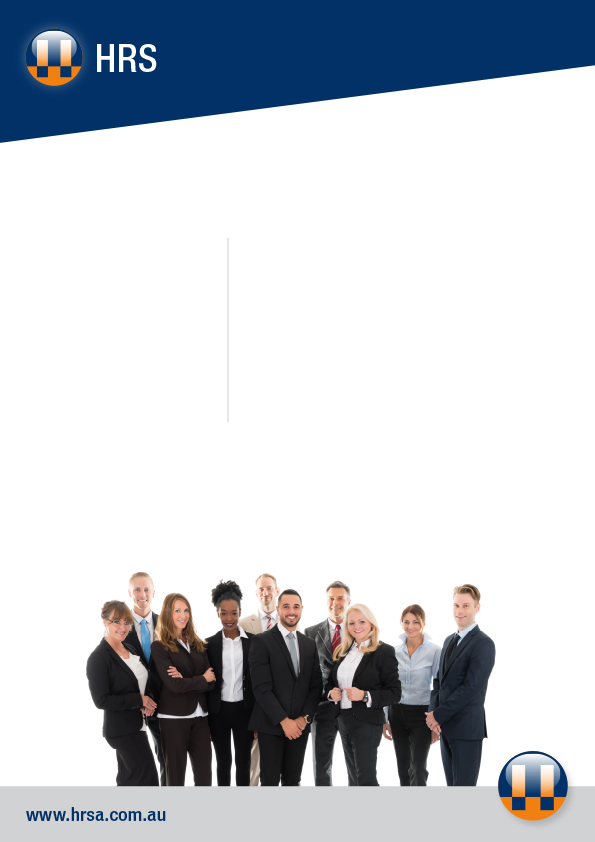 Maryborough District Health ServiceMaryborough District Health Service (MDHS) is an integrated health service providing a wide range of acute care, including emergency and maternity care, sub-acute, ancillary medical, aged and ambulatory services and delivers community programs across Maryborough, Avoca, Dunolly and surrounding areas. MDHS employs over 450 staff and is one of the biggest employers in the region. MDHS is now seeking to recruit, a high performing nursing professional to this outstanding leadership opportunity. Reporting to the Chief Executive Officer, the Executive Director: Nursing and Midwifery (EDNM) is responsible for the effective and efficient leadership, support and direction of Acute, Community and Residential Services.  As an integral part of the executive team the EDNM will ensure our team are supported to enact the MDHS Vision, Purpose and Strategic Direction within the overarching clinical governance framework of an integrated health service.  The EDNM is also responsible for Quality Systems and in conjunction with the MDHS leadership team you will lead all aspects of quality systems, and accreditation compliance across all of MDHS.This is a fabulous career opportunity for an experienced Nurse or Midwife leader to be part of new Executive team during an exciting period of growth and renewal.  Full details are available on our web site:www.hrsa.com.auor contact Jo Lowday on: 0400 158 155.  To make an application you will be required to submit:    a Cover Letter, a response to the Key Selection Criteria, your full CV and a completed HRS Application Form available on the HRS web site. Applications can be made online or sent by email to: hrsa@hrsa.com.auApplications close: 10 July, 2022